1-AMAÇBu iş talimatı, GTÜ Mikro/Nano Aygıt Üretim Laboratuvarı’ndaki çeker ocağın güvenli ve doğru kullanımını sağlamak amacıyla hazırlanmıştır.2-KAPSAMMikro/Nano Aygıt Üretim Laboratuvarı'nda bulunan çeker ocak altında yapılan bütün işlemleri kapsar.3-SORUMLULUKLARBu talimatın uygulanmasından, Mikro/Nano Aygıt Üretim Laboratuvarı’nda çeker ocak altında çalışan herkes sorumludur.4-İLGİLİ DOKÜMAN VE KAYITLARÇeker/iter ocakta çalışmaya başlamadan önce, iş güvenliği/sağlığı ve ön hazırlık işlemlerine dair LAB-TL-0001 nolu MİKRO/NANO AYGIT ÜRETİM LABORATUVARI KULLANIM TALİMATI’nı ve LAB-TL-0002 nolu MİKRO/NANO AYGIT ÜRETİM LABORATUVARI’NI TERK ETME TALİMATI’nı okuyunuz5-UYGULAMA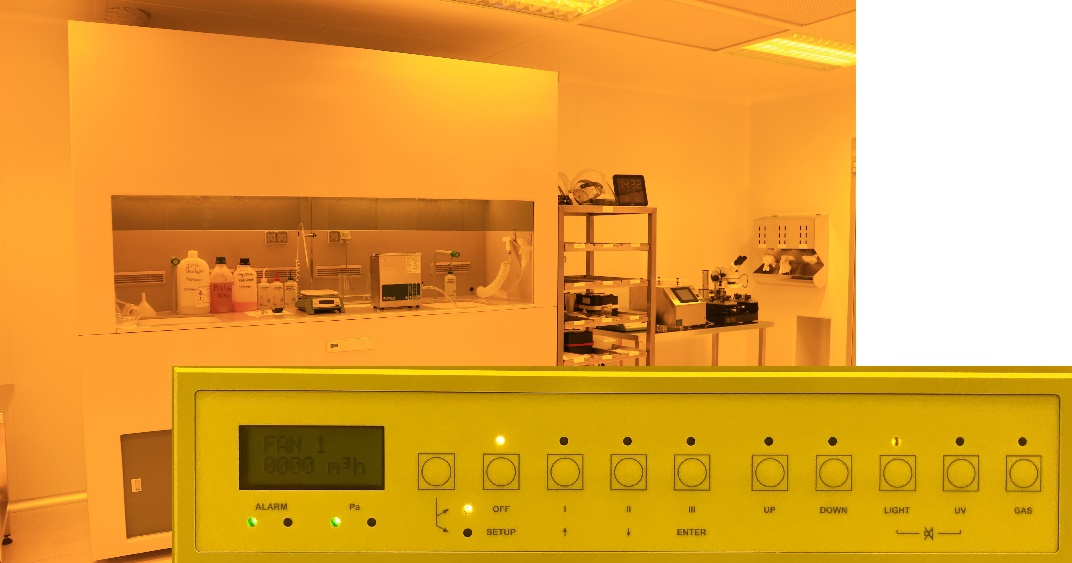 Kimyasal maddelerle sadece çeker ocak altında ve eldivenle çalışınız.Çeker ocağın aydınlatmasını açmak için Light düğmesine basınız.Mümkün oldukça çeker ocağın kapağını kapatarak “çekme” modunda kullanınız.Çeker ocağın kapağını kapatmak için DOWN, açmak için UP düğmesine basınız.Numunelerinizi kurutmak için önde asılı N2 tabancasını kullanınız. Tabancanın ucunu numune yüzeyine değdirmeyiniz. İşiniz bittiğinde tabancayı askısına asınız.Deiyonize su tabancası arkada asılı spiral hortumlu tabancadır. İşiniz bittiğinde her defasında tabancayı askısına asınız, tezgâh üzerine bırakmayınız.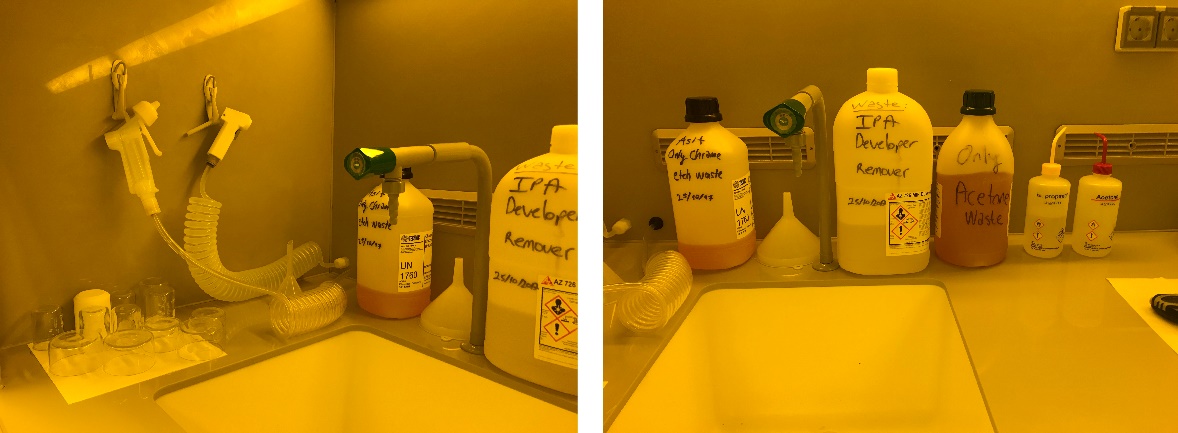 Kullandığınız kimyasalların atıklarını, ait oldukları üzerinde atık yazan kutulara huni ile boşaltınız. Açtığınız her kutu kapağını yine sıkıca kapatınız.İşiniz bittikten sonra çöplerinizi çöp kutusuna atınız. Tüm kutuların etiketlerini hemen okunacak şekilde öne bakar vaziyette bırakınız.6-KAYITLAMA VE ARŞİVLEMEBu talimat ve ilgili form/dokümanlar laboratuvar defterine kayıt edilir ve laboratuvarda arşivlenir.